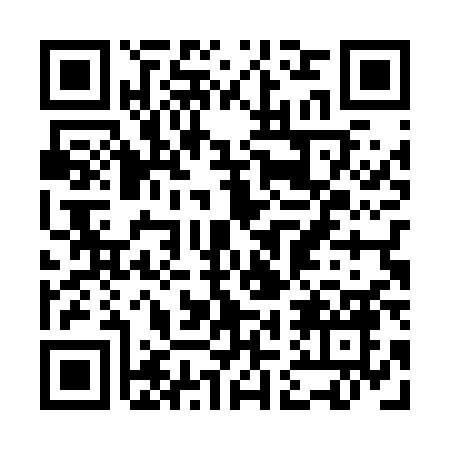 Prayer times for Abney Crossroads, South Carolina, USAWed 1 May 2024 - Fri 31 May 2024High Latitude Method: Angle Based RulePrayer Calculation Method: Islamic Society of North AmericaAsar Calculation Method: ShafiPrayer times provided by https://www.salahtimes.comDateDayFajrSunriseDhuhrAsrMaghribIsha1Wed5:166:311:195:038:079:232Thu5:146:301:195:038:089:243Fri5:136:291:195:038:099:254Sat5:126:281:195:038:109:265Sun5:116:281:195:038:109:276Mon5:096:271:195:038:119:297Tue5:086:261:195:038:129:308Wed5:076:251:195:038:139:319Thu5:066:241:185:038:139:3210Fri5:056:231:185:038:149:3311Sat5:046:221:185:038:159:3412Sun5:036:211:185:038:169:3513Mon5:026:211:185:048:179:3614Tue5:016:201:185:048:179:3715Wed5:006:191:185:048:189:3816Thu4:596:181:185:048:199:3917Fri4:586:181:185:048:209:4018Sat4:576:171:195:048:209:4119Sun4:566:161:195:048:219:4220Mon4:556:161:195:048:229:4321Tue4:546:151:195:058:239:4422Wed4:536:151:195:058:239:4523Thu4:536:141:195:058:249:4624Fri4:526:141:195:058:259:4725Sat4:516:131:195:058:259:4726Sun4:506:131:195:058:269:4827Mon4:506:121:195:058:279:4928Tue4:496:121:195:068:279:5029Wed4:496:111:205:068:289:5130Thu4:486:111:205:068:299:5231Fri4:486:111:205:068:299:53